                         Практикум 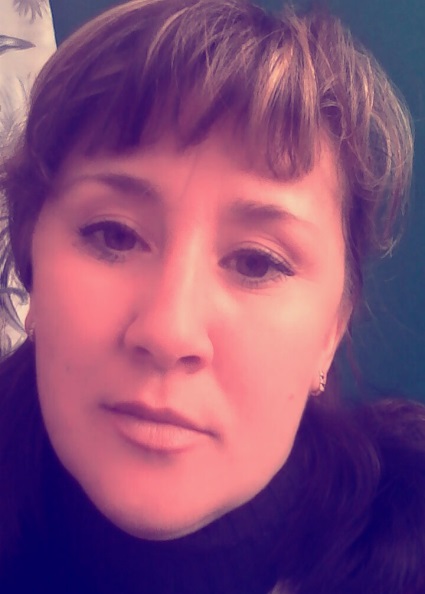                                                       для учащихся 2,4 классов                                                          на тему: «Настроение» Дата проведения: 12.10.2015г.
Учитель: Погодина Светлана ВасильевнаЗадачи: -познакомить детей с понятием «настроение», с некоторыми способами коррекции своего настроения;-развивать внимание, мышление, воображение, артистические и коммуникативные способности.ОборудованиеУ учителя – распечатки к заданию «Ситуации и чувства»(для каждой пары), распечатки к заданию с пословицами (для каждого ученика), карточки с текстами стихов, воздушный шар; у учащихся – тетрадь, ручка, цветные карандаши.                                            Ход классного часа1.Расшифровка учащимися темы
Учитель. Ребята, расшифруйте самостоятельно тему беседы, используя стрелки. (Запись на доске)Ответ: Настроение.Введение в темуУчитель. Что такое настроение? (Ответы детей). Это наше эмоциональное состояние. Настроение в разные моменты жизни меняется. Оно может быть приподнятым или подавленным. Может быть ярко выражено в такой форме как скука, печаль, страх, отчаяние или, напротив радость, надежда, увлечённость.
Наше настроение зависит от многих причин. Назовите причины, которые могут испортить вам настроение? (Отклик детей.)  А улучшить, приподнять? (Отклик детей.) Развивающее задание «Исключи лишнее»Открывается запись на доске: комплимент, анекдот, подарок, солнечная погода, канун каникул, новая игрушка, хорошая отметка, награждение грамотой, заболевание, победа в конкурсе, объявление о предстоящей походе.Учитель.  Исключите лишнее, на ваш взгляд, понятие. Объясните, почему.Ответ. Заболевание. Оно не поднимает настроение, в отличие от остальных понятий.Учитель. Как можно помочь герою стихотворения, которое я вам прочту.Грустный Петрушка
Сидит Петрушку, скучает,
А всякий его поучает:
-Займись делом, порисуй мелом!
-Возьми лопатку, вскопай грядку!
-Позвони Косте, позови в гости!
-Попрыгай, Петрушка,
Не сиди ,как старушка!Тут Петруня как разозлиться,
Как топнет ногой по дощечке!
-Не хочу,-говорит,-веселиться,
А хочу погрустить на крылечке.
Оставьте меня в покое,
У меня настроенье такое…
                                    Ю. МорицУчитель. –Какое настроение было у героя нашего стихотворения?(Ответы детей)
                   - Что ему предлагали сделать?(Ответы детей)
                   - Как отреагировал на это Петруня?(Ответы детей)Учитель. Поднять настроение трудно. Для этого надо приложить усилия, перебороть себя, переключиться на какое-то отвлекающее занятие.Хотя порой достаточно услышать в свой адрес доброе слово.День был серый,
Непогожий,
Над землёй густела тень…
-Добрый день,-
Сказал прохожий. 
Я ответил:
-Добрый день!
После этого мгновенья
До конца большого дня
Почему-то настроенье
Было добрым у меня.
                         В.Орлов
Учитель. Дети, что же нужно сделать , чтобы день был солнечным и ясным, а настроение было хорошее?Развивающее задание.
(Работа в парах)
Соедините стрелками ситуации и чувства, которые обычно испытывает при этом человек.Учащиеся получают распечатки задания. Демонстрация способов поднятия настроенияУчитель. Как поднять настроение? (Ответы детей) Если вы находитесь в одиночестве, то попробуйте почитать весёлую книгу, посмотреть любимый  мультфильм, послушать энергичную музыку  или спеть караоке, т.е. не заостряйте внимание на своем плохом настроении – постарайтесь от него  уйти.Предлагаю вам один из способов поднятия настроения проверить в действии. У меня на столе лежат карточки с весёлыми стихами. Нужно прочесть его так, используя жесты и мимику, чтобы всем сразу стало весело.КарточкиДва отцаНа лужайке сидел Рыболов,
Терпеливо копал червяков.
Увидал Рыболова Скворец
и решил:
«Настоящий отец!
Ищет корм
даже лучше,
чем я…
Видимо, тоже большая семья!»
                            Т.СобакинЯ помогаю на кухне
-Ну-ка, мясо, в мясорубку!
Ну-ка, мясо, в мясорубку!
Ну-ка, мясо, в мясорубку!
Шагом… марш!
-Стой, кто идёт?
-Фарш!Игра «Давайте говорить друг другу комплименты»Учитель.  Давайте поиграем в игру, которая поднимает настроение.
Описание игры. Дети становятся в круг. Один из игроков берёт в руки воздушный шарик и передает его соседу справа, называя его по имени(желательно уменьшительно-ласкательному) и делая ему комплимент. Игра продолжается, пока каждый ребёнок не услышит комплимент в свой адрес и не сделает его соседу.Примеры комплиментов. «Андрюша, у тебя классная причёска», «Мариночка, у тебя такие красивые глаза!», «Алёнка, ты – самая добрая девочка в классе»  и т.д.Развивающее задание «начало и конец пословиц»Учитель. Существует множество пословиц на данную тему. Соедините стрелками начало и конец пословицы.(Учащиеся выходят к доске и выполняют задание)Слезами                                                 мука будет.Перемелется -                                      горю не поможешь.Будет и на нашей улице                    и к нашим окошкам.Придёт солнышко                              праздник.Не было бы счастья,                          да несчастье помогло.Музыкальная шкатулкаУчитель. О хорошем настроении существует огромное количество песен. Я предлагаю вам некоторые  из них. (Учитель включает минусовки песен, дети отгадывают и подпевают)Подведение итогов.Учитель. Продолжите, пожалуйста, фразу: «Сегодня я поняла( узнала)…»; «С плохим настроением я борюсь так:…».На доске расположены два смайлика: один весёлый, другой грустный. Учитель раздаёт детям воздушные шары и просит нарисовать смайлик, который передает их настроение на данный момент. Дети рисуют, после чего крепят свои смайлики на доску.
    пнасо вента кирор  сотеяоениеУченик хорошо выучил стихотворение, но у доски растерялся, получил оценку ниже, чем планировалСтрах, ужасПапу наградили премией за хорошую работуОбида, досадаРебёнок боится спать без светаРадостьРебёнок увидел град  размером с куриное яйцоГордостьОтличник получил пятёркуУдивлениеПассажир отстал от поездаГоре, больУшёл из жизни близкий человекОтчаяниеМальчик давно мечтал о радиоуправляемой  машине и  вдруг увидел такую же у своего товарищаЗависть